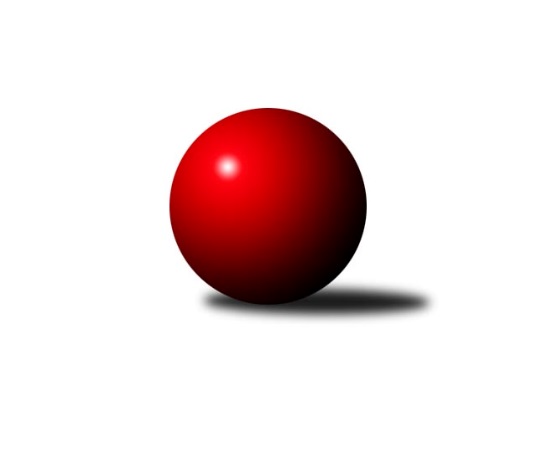 Č.20Ročník 2018/2019	12.5.2024 Krajský přebor OL 2018/2019Statistika 20. kolaTabulka družstev:		družstvo	záp	výh	rem	proh	skore	sety	průměr	body	plné	dorážka	chyby	1.	TJ Břidličná ˝A˝	19	14	1	4	93.5 : 58.5 	(126.0 : 102.0)	2514	29	1738	776	33.4	2.	TJ Sokol Mohelnice	18	12	3	3	94.0 : 50.0 	(135.0 : 81.0)	2534	27	1743	791	35.1	3.	Sokol Přemyslovice ˝B˝	18	10	1	7	76.0 : 68.0 	(117.5 : 98.5)	2511	21	1750	762	42.4	4.	KK PEPINO Bruntál	18	10	0	8	88.0 : 56.0 	(124.5 : 91.5)	2484	20	1726	758	46	5.	TJ Horní Benešov ˝C˝	18	9	1	8	74.5 : 69.5 	(104.5 : 111.5)	2486	19	1735	752	40.7	6.	Spartak Přerov ˝C˝	18	9	1	8	74.0 : 70.0 	(98.0 : 118.0)	2449	19	1713	736	41.9	7.	TJ Pozemstav Prostějov	19	9	0	10	70.0 : 82.0 	(111.5 : 116.5)	2489	18	1720	769	45.4	8.	SKK Jeseník ˝B˝	18	8	0	10	68.5 : 75.5 	(104.0 : 112.0)	2449	16	1705	744	44.3	9.	KS Moravský Beroun	18	7	1	10	67.5 : 76.5 	(108.5 : 107.5)	2466	15	1731	735	45.3	10.	KK Zábřeh  ˝C˝	18	7	1	10	66.0 : 78.0 	(98.5 : 117.5)	2467	15	1723	744	44.9	11.	KK Šumperk ˝C˝	18	0	1	17	28.0 : 116.0 	(72.0 : 144.0)	2313	1	1640	673	57.2Tabulka doma:		družstvo	záp	výh	rem	proh	skore	sety	průměr	body	maximum	minimum	1.	TJ Břidličná ˝A˝	10	9	0	1	55.5 : 24.5 	(70.5 : 49.5)	2429	18	2479	2381	2.	KK PEPINO Bruntál	9	8	0	1	57.0 : 15.0 	(69.0 : 39.0)	2374	16	2480	2187	3.	Sokol Přemyslovice ˝B˝	9	7	0	2	45.0 : 27.0 	(62.0 : 46.0)	2555	14	2600	2469	4.	TJ Sokol Mohelnice	9	5	3	1	47.5 : 24.5 	(72.0 : 36.0)	2576	13	2644	2506	5.	Spartak Přerov ˝C˝	9	6	1	2	44.0 : 28.0 	(52.0 : 56.0)	2618	13	2706	2548	6.	SKK Jeseník ˝B˝	9	6	0	3	38.0 : 34.0 	(55.0 : 53.0)	2512	12	2599	2456	7.	KK Zábřeh  ˝C˝	9	5	0	4	40.0 : 32.0 	(57.0 : 51.0)	2517	10	2567	2471	8.	TJ Horní Benešov ˝C˝	9	5	0	4	39.5 : 32.5 	(49.0 : 59.0)	2569	10	2656	2500	9.	TJ Pozemstav Prostějov	9	5	0	4	38.0 : 34.0 	(51.0 : 57.0)	2515	10	2621	2404	10.	KS Moravský Beroun	9	4	1	4	37.0 : 35.0 	(56.0 : 52.0)	2511	9	2653	2382	11.	KK Šumperk ˝C˝	9	0	0	9	13.5 : 58.5 	(37.0 : 71.0)	2339	0	2466	2169Tabulka venku:		družstvo	záp	výh	rem	proh	skore	sety	průměr	body	maximum	minimum	1.	TJ Sokol Mohelnice	9	7	0	2	46.5 : 25.5 	(63.0 : 45.0)	2529	14	2624	2251	2.	TJ Břidličná ˝A˝	9	5	1	3	38.0 : 34.0 	(55.5 : 52.5)	2523	11	2698	2315	3.	TJ Horní Benešov ˝C˝	9	4	1	4	35.0 : 37.0 	(55.5 : 52.5)	2477	9	2622	2256	4.	TJ Pozemstav Prostějov	10	4	0	6	32.0 : 48.0 	(60.5 : 59.5)	2487	8	2564	2298	5.	Sokol Přemyslovice ˝B˝	9	3	1	5	31.0 : 41.0 	(55.5 : 52.5)	2506	7	2704	2268	6.	KS Moravský Beroun	9	3	0	6	30.5 : 41.5 	(52.5 : 55.5)	2461	6	2657	2180	7.	Spartak Přerov ˝C˝	9	3	0	6	30.0 : 42.0 	(46.0 : 62.0)	2431	6	2591	2318	8.	KK Zábřeh  ˝C˝	9	2	1	6	26.0 : 46.0 	(41.5 : 66.5)	2462	5	2600	2367	9.	KK PEPINO Bruntál	9	2	0	7	31.0 : 41.0 	(55.5 : 52.5)	2496	4	2658	2373	10.	SKK Jeseník ˝B˝	9	2	0	7	30.5 : 41.5 	(49.0 : 59.0)	2442	4	2547	2303	11.	KK Šumperk ˝C˝	9	0	1	8	14.5 : 57.5 	(35.0 : 73.0)	2310	1	2454	2070Tabulka podzimní části:		družstvo	záp	výh	rem	proh	skore	sety	průměr	body	doma	venku	1.	TJ Břidličná ˝A˝	10	7	1	2	51.0 : 29.0 	(63.5 : 56.5)	2523	15 	4 	0 	1 	3 	1 	1	2.	TJ Sokol Mohelnice	10	7	1	2	47.5 : 32.5 	(74.0 : 46.0)	2526	15 	3 	1 	1 	4 	0 	1	3.	KK PEPINO Bruntál	10	6	0	4	48.0 : 32.0 	(66.5 : 53.5)	2436	12 	5 	0 	1 	1 	0 	3	4.	Sokol Přemyslovice ˝B˝	10	6	0	4	46.0 : 34.0 	(66.5 : 53.5)	2413	12 	5 	0 	1 	1 	0 	3	5.	Spartak Přerov ˝C˝	10	5	1	4	43.0 : 37.0 	(57.0 : 63.0)	2462	11 	3 	1 	1 	2 	0 	3	6.	TJ Horní Benešov ˝C˝	10	5	0	5	40.5 : 39.5 	(53.0 : 67.0)	2434	10 	3 	0 	2 	2 	0 	3	7.	SKK Jeseník ˝B˝	10	5	0	5	37.5 : 42.5 	(59.0 : 61.0)	2412	10 	4 	0 	1 	1 	0 	4	8.	KK Zábřeh  ˝C˝	10	4	1	5	39.0 : 41.0 	(57.5 : 62.5)	2484	9 	3 	0 	1 	1 	1 	4	9.	TJ Pozemstav Prostějov	10	4	0	6	35.0 : 45.0 	(62.5 : 57.5)	2489	8 	2 	0 	2 	2 	0 	4	10.	KS Moravský Beroun	10	3	1	6	34.5 : 45.5 	(59.0 : 61.0)	2477	7 	2 	1 	2 	1 	0 	4	11.	KK Šumperk ˝C˝	10	0	1	9	18.0 : 62.0 	(41.5 : 78.5)	2310	1 	0 	0 	5 	0 	1 	4Tabulka jarní části:		družstvo	záp	výh	rem	proh	skore	sety	průměr	body	doma	venku	1.	TJ Břidličná ˝A˝	9	7	0	2	42.5 : 29.5 	(62.5 : 45.5)	2486	14 	5 	0 	0 	2 	0 	2 	2.	TJ Sokol Mohelnice	8	5	2	1	46.5 : 17.5 	(61.0 : 35.0)	2552	12 	2 	2 	0 	3 	0 	1 	3.	TJ Pozemstav Prostějov	9	5	0	4	35.0 : 37.0 	(49.0 : 59.0)	2496	10 	3 	0 	2 	2 	0 	2 	4.	TJ Horní Benešov ˝C˝	8	4	1	3	34.0 : 30.0 	(51.5 : 44.5)	2567	9 	2 	0 	2 	2 	1 	1 	5.	Sokol Přemyslovice ˝B˝	8	4	1	3	30.0 : 34.0 	(51.0 : 45.0)	2601	9 	2 	0 	1 	2 	1 	2 	6.	KK PEPINO Bruntál	8	4	0	4	40.0 : 24.0 	(58.0 : 38.0)	2510	8 	3 	0 	0 	1 	0 	4 	7.	KS Moravský Beroun	8	4	0	4	33.0 : 31.0 	(49.5 : 46.5)	2465	8 	2 	0 	2 	2 	0 	2 	8.	Spartak Přerov ˝C˝	8	4	0	4	31.0 : 33.0 	(41.0 : 55.0)	2468	8 	3 	0 	1 	1 	0 	3 	9.	SKK Jeseník ˝B˝	8	3	0	5	31.0 : 33.0 	(45.0 : 51.0)	2505	6 	2 	0 	2 	1 	0 	3 	10.	KK Zábřeh  ˝C˝	8	3	0	5	27.0 : 37.0 	(41.0 : 55.0)	2451	6 	2 	0 	3 	1 	0 	2 	11.	KK Šumperk ˝C˝	8	0	0	8	10.0 : 54.0 	(30.5 : 65.5)	2322	0 	0 	0 	4 	0 	0 	4 Zisk bodů pro družstvo:		jméno hráče	družstvo	body	zápasy	v %	dílčí body	sety	v %	1.	Martin Macas 	TJ Sokol Mohelnice 	20	/	20	(100%)	33.5	/	40	(84%)	2.	Milan Šula 	TJ Sokol Mohelnice 	16	/	19	(84%)	29	/	38	(76%)	3.	Zdeněk Chmela ml.	KS Moravský Beroun  	15	/	20	(75%)	29	/	40	(73%)	4.	Lukáš Horňák 	KK Zábřeh  ˝C˝ 	15	/	20	(75%)	28.5	/	40	(71%)	5.	Miroslav Plachý 	TJ Pozemstav Prostějov 	14	/	17	(82%)	23	/	34	(68%)	6.	Zdeněk Černý 	TJ Horní Benešov ˝C˝ 	14	/	20	(70%)	25	/	40	(63%)	7.	Miluše Rychová 	KK PEPINO Bruntál 	13	/	16	(81%)	21	/	32	(66%)	8.	Libor Daňa 	Spartak Přerov ˝C˝ 	13	/	17	(76%)	22	/	34	(65%)	9.	Václav Čamek 	KK Zábřeh  ˝C˝ 	13	/	18	(72%)	21.5	/	36	(60%)	10.	Jan Mlčák 	KK PEPINO Bruntál 	13	/	19	(68%)	25	/	38	(66%)	11.	Jiří Kropáč 	-- volný los -- 	13	/	20	(65%)	22	/	40	(55%)	12.	Lukáš Janalík 	KK PEPINO Bruntál 	12	/	14	(86%)	18.5	/	28	(66%)	13.	Zdeněk Fiury ml.	TJ Břidličná ˝A˝ 	12	/	16	(75%)	20	/	32	(63%)	14.	Ivo Mrhal ml.	TJ Břidličná ˝A˝ 	12	/	17	(71%)	21	/	34	(62%)	15.	Rostislav Petřík 	Spartak Přerov ˝C˝ 	12	/	18	(67%)	22	/	36	(61%)	16.	Erich Retek 	KS Moravský Beroun  	11	/	15	(73%)	20.5	/	30	(68%)	17.	Michael Dostál 	TJ Horní Benešov ˝C˝ 	11	/	16	(69%)	18	/	32	(56%)	18.	Miroslav Vala 	SKK Jeseník ˝B˝ 	11	/	17	(65%)	23	/	34	(68%)	19.	Jan Tögel 	-- volný los -- 	11	/	19	(58%)	21	/	38	(55%)	20.	Vilém Berger 	TJ Břidličná ˝A˝ 	10.5	/	19	(55%)	21	/	38	(55%)	21.	Petra Rosypalová 	SKK Jeseník ˝B˝ 	10.5	/	20	(53%)	16	/	40	(40%)	22.	Tomáš Janalík 	KK PEPINO Bruntál 	10	/	15	(67%)	18	/	30	(60%)	23.	Miroslav Ondrouch 	Sokol Přemyslovice ˝B˝ 	10	/	16	(63%)	20	/	32	(63%)	24.	Milan Smékal 	Sokol Přemyslovice ˝B˝ 	10	/	17	(59%)	23	/	34	(68%)	25.	Čestmír Řepka 	KS Moravský Beroun  	10	/	17	(59%)	21	/	34	(62%)	26.	Jiří Kankovský 	Sokol Přemyslovice ˝B˝ 	10	/	18	(56%)	20	/	36	(56%)	27.	Miloslav Petrů 	TJ Horní Benešov ˝C˝ 	10	/	19	(53%)	23	/	38	(61%)	28.	Martin Pěnička 	KK Zábřeh  ˝C˝ 	10	/	19	(53%)	19	/	38	(50%)	29.	Jaroslav Jílek 	TJ Sokol Mohelnice 	9.5	/	18	(53%)	22	/	36	(61%)	30.	Leopold Jašek 	-- volný los -- 	9	/	11	(82%)	17	/	22	(77%)	31.	Tomáš Fiury 	TJ Břidličná ˝A˝ 	9	/	14	(64%)	18	/	28	(64%)	32.	Marek Kankovský 	Sokol Přemyslovice ˝B˝ 	9	/	15	(60%)	15	/	30	(50%)	33.	Tereza Moravcová 	SKK Jeseník ˝B˝ 	9	/	16	(56%)	16	/	32	(50%)	34.	Lubomír Složil 	KK Zábřeh  ˝C˝ 	9	/	16	(56%)	16	/	32	(50%)	35.	Jiří Kohoutek 	Spartak Přerov ˝C˝ 	9	/	16	(56%)	13	/	32	(41%)	36.	Zdeňka Habartová 	TJ Horní Benešov ˝C˝ 	9	/	17	(53%)	16	/	34	(47%)	37.	Robert Kučerka 	TJ Horní Benešov ˝C˝ 	9	/	17	(53%)	15.5	/	34	(46%)	38.	Rostislav Krejčí 	TJ Sokol Mohelnice 	9	/	18	(50%)	20.5	/	36	(57%)	39.	Petra Rosypalová 	SKK Jeseník ˝B˝ 	9	/	18	(50%)	20	/	36	(56%)	40.	Josef Novotný 	KK PEPINO Bruntál 	9	/	18	(50%)	19.5	/	36	(54%)	41.	Petr Otáhal 	KS Moravský Beroun  	9	/	19	(47%)	19	/	38	(50%)	42.	Eva Zdražilová 	TJ Horní Benešov ˝C˝ 	8.5	/	16	(53%)	14	/	32	(44%)	43.	Martin Zavacký 	SKK Jeseník ˝B˝ 	8	/	11	(73%)	15	/	22	(68%)	44.	Josef Grulich 	Sokol Přemyslovice ˝B˝ 	8	/	13	(62%)	17	/	26	(65%)	45.	Václav Kovařík 	TJ Pozemstav Prostějov 	8	/	13	(62%)	16	/	26	(62%)	46.	Vítězslav Kadlec 	KK PEPINO Bruntál 	8	/	15	(53%)	17	/	30	(57%)	47.	Antonín Jašek 	TJ Sokol Mohelnice 	8	/	17	(47%)	16.5	/	34	(49%)	48.	Josef Veselý 	TJ Břidličná ˝A˝ 	8	/	18	(44%)	16.5	/	36	(46%)	49.	Jana Fousková 	SKK Jeseník ˝B˝ 	7	/	15	(47%)	16	/	30	(53%)	50.	Martin Rédr 	Spartak Přerov ˝C˝ 	7	/	15	(47%)	14	/	30	(47%)	51.	Zdeněk Fiury st.	TJ Břidličná ˝A˝ 	7	/	17	(41%)	16.5	/	34	(49%)	52.	Tomáš Pěnička 	KK Zábřeh  ˝C˝ 	7	/	18	(39%)	13.5	/	36	(38%)	53.	Jan Lenhart 	Spartak Přerov ˝C˝ 	7	/	19	(37%)	14.5	/	38	(38%)	54.	Miroslav Machalíček 	-- volný los -- 	7	/	19	(37%)	13.5	/	38	(36%)	55.	Miloslav Krchov 	KS Moravský Beroun  	7	/	20	(35%)	14	/	40	(35%)	56.	Lukáš Vybíral 	Sokol Přemyslovice ˝B˝ 	6	/	10	(60%)	12.5	/	20	(63%)	57.	Ivo Mrhal st.	TJ Břidličná ˝A˝ 	6	/	10	(60%)	10.5	/	20	(53%)	58.	Josef Jurda 	TJ Pozemstav Prostějov 	6	/	10	(60%)	9	/	20	(45%)	59.	Pavel Černohous 	TJ Pozemstav Prostějov 	6	/	18	(33%)	15	/	36	(42%)	60.	Alena Machalíčková 	-- volný los -- 	6	/	20	(30%)	10	/	40	(25%)	61.	Ludovít Kumi 	TJ Sokol Mohelnice 	5	/	9	(56%)	12.5	/	18	(69%)	62.	Milan Dvorský 	Sokol Přemyslovice ˝B˝ 	5	/	11	(45%)	11	/	22	(50%)	63.	Václav Pumprla 	Spartak Přerov ˝C˝ 	5	/	12	(42%)	11	/	24	(46%)	64.	Milan Dostál 	Spartak Přerov ˝C˝ 	5	/	12	(42%)	10.5	/	24	(44%)	65.	Richard Janalík 	KK PEPINO Bruntál 	5	/	12	(42%)	10	/	24	(42%)	66.	Rostislav Biolek 	KK Šumperk ˝C˝ 	5	/	14	(36%)	12	/	28	(43%)	67.	Jan Semrád 	KK Šumperk ˝C˝ 	5	/	14	(36%)	12	/	28	(43%)	68.	Karel Zubalík 	TJ Pozemstav Prostějov 	4	/	4	(100%)	6.5	/	8	(81%)	69.	Jitka Horká 	KK Šumperk ˝C˝ 	4	/	5	(80%)	9	/	10	(90%)	70.	Pavel Košťál 	KK Šumperk ˝C˝ 	4	/	6	(67%)	9	/	12	(75%)	71.	Libuše Strachotová 	KK Šumperk ˝C˝ 	4	/	7	(57%)	7	/	14	(50%)	72.	Přemysl Janalík 	KK PEPINO Bruntál 	4	/	7	(57%)	6.5	/	14	(46%)	73.	Karel Meissel 	Sokol Přemyslovice ˝B˝ 	4	/	9	(44%)	8	/	18	(44%)	74.	Václav Kovařík 	TJ Pozemstav Prostějov 	4	/	13	(31%)	11	/	26	(42%)	75.	Martin Jašek 	TJ Sokol Mohelnice 	4	/	16	(25%)	14	/	32	(44%)	76.	David Rozsypal 	TJ Pozemstav Prostějov 	4	/	16	(25%)	12.5	/	32	(39%)	77.	Jiří Divila 	Spartak Přerov ˝C˝ 	3	/	4	(75%)	5	/	8	(63%)	78.	Tomáš Zatloukal 	Sokol Přemyslovice ˝B˝ 	3	/	6	(50%)	5	/	12	(42%)	79.	Hana Kopečná 	TJ Horní Benešov ˝C˝ 	3	/	10	(30%)	7	/	20	(35%)	80.	Daniel Krchov 	KS Moravský Beroun  	3	/	14	(21%)	8	/	28	(29%)	81.	František Všetička 	-- volný los -- 	3	/	17	(18%)	11	/	34	(32%)	82.	Radek Hejtman 	-- volný los -- 	2.5	/	4	(63%)	4	/	8	(50%)	83.	Zdeněk Chmela st.	KS Moravský Beroun  	2.5	/	14	(18%)	9	/	28	(32%)	84.	Michal Strachota 	KK Šumperk ˝C˝ 	2.5	/	17	(15%)	5	/	34	(15%)	85.	Jiří Koudelka 	TJ Pozemstav Prostějov 	2	/	2	(100%)	3	/	4	(75%)	86.	Zdenek Janoud 	SKK Jeseník ˝B˝ 	2	/	3	(67%)	3	/	6	(50%)	87.	Petr Černohous 	TJ Pozemstav Prostějov 	2	/	5	(40%)	7	/	10	(70%)	88.	Leoš Řepka 	TJ Břidličná ˝A˝ 	2	/	5	(40%)	6.5	/	10	(65%)	89.	Miroslav Adámek 	KK Šumperk ˝C˝ 	2	/	9	(22%)	3.5	/	18	(19%)	90.	Miroslav Mrkos 	KK Šumperk ˝C˝ 	2	/	11	(18%)	6	/	22	(27%)	91.	Miroslav Bodanský 	KK Zábřeh  ˝C˝ 	2	/	13	(15%)	5.5	/	26	(21%)	92.	Pavel Heinisch 	KK Šumperk ˝C˝ 	1	/	1	(100%)	2	/	2	(100%)	93.	Miroslav Pokorný 	KK Zábřeh  ˝C˝ 	1	/	1	(100%)	1	/	2	(50%)	94.	Petr Kozák 	TJ Horní Benešov ˝C˝ 	1	/	1	(100%)	1	/	2	(50%)	95.	Jakub Bauer 	KK Šumperk ˝C˝ 	1	/	1	(100%)	1	/	2	(50%)	96.	Alena Kopecká 	-- volný los -- 	1	/	2	(50%)	3	/	4	(75%)	97.	Petr Rosypal 	SKK Jeseník ˝B˝ 	1	/	2	(50%)	2	/	4	(50%)	98.	Michal Oščádal 	Sokol Přemyslovice ˝B˝ 	1	/	2	(50%)	2	/	4	(50%)	99.	Miroslav Setinský 	SKK Jeseník ˝B˝ 	1	/	2	(50%)	1	/	4	(25%)	100.	Ján Ludrovský 	KK Šumperk ˝C˝ 	1	/	3	(33%)	4	/	6	(67%)	101.	Radek Juřina 	KK Šumperk ˝C˝ 	1	/	3	(33%)	2	/	6	(33%)	102.	Jiří Okleštěk 	KK Zábřeh  ˝C˝ 	1	/	4	(25%)	2	/	8	(25%)	103.	Ivan Brzobohatý 	TJ Pozemstav Prostějov 	1	/	5	(20%)	4	/	10	(40%)	104.	Michal Sosík 	TJ Pozemstav Prostějov 	1	/	5	(20%)	3	/	10	(30%)	105.	Stanislav Feike 	TJ Pozemstav Prostějov 	1	/	7	(14%)	4	/	14	(29%)	106.	František Langer 	KK Zábřeh  ˝C˝ 	1	/	9	(11%)	4.5	/	18	(25%)	107.	Libor Příhoda 	KK Šumperk ˝C˝ 	1	/	10	(10%)	5	/	20	(25%)	108.	Radomila Janoudová 	SKK Jeseník ˝B˝ 	1	/	13	(8%)	6	/	26	(23%)	109.	Dagmar Jílková 	TJ Sokol Mohelnice 	0.5	/	1	(50%)	1	/	2	(50%)	110.	Magda Leitgebová 	TJ Pozemstav Prostějov 	0	/	1	(0%)	1	/	2	(50%)	111.	Michal Symerský 	Spartak Přerov ˝C˝ 	0	/	1	(0%)	1	/	2	(50%)	112.	Zdeněk Chudožilov 	TJ Pozemstav Prostějov 	0	/	1	(0%)	0.5	/	2	(25%)	113.	Jiří Neuwirth 	KK Zábřeh  ˝C˝ 	0	/	1	(0%)	0	/	2	(0%)	114.	Jiří Machala 	KS Moravský Beroun  	0	/	1	(0%)	0	/	2	(0%)	115.	Zdeněk Sobota 	TJ Sokol Mohelnice 	0	/	1	(0%)	0	/	2	(0%)	116.	Zdeněk Janák 	TJ Horní Benešov ˝C˝ 	0	/	1	(0%)	0	/	2	(0%)	117.	Daniel Duškevič 	TJ Horní Benešov ˝C˝ 	0	/	1	(0%)	0	/	2	(0%)	118.	Zdeněk Hrabánek 	KK Šumperk ˝C˝ 	0	/	1	(0%)	0	/	2	(0%)	119.	Renata Semlerová 	TJ Sokol Mohelnice 	0	/	1	(0%)	0	/	2	(0%)	120.	Bohuslava Fajdeková 	-- volný los -- 	0	/	1	(0%)	0	/	2	(0%)	121.	Lukáš Matějka 	KK Šumperk ˝C˝ 	0	/	1	(0%)	0	/	2	(0%)	122.	Rostislav Cundrla 	SKK Jeseník ˝B˝ 	0	/	1	(0%)	0	/	2	(0%)	123.	Michal Svoboda 	-- volný los -- 	0	/	2	(0%)	2	/	4	(50%)	124.	Anna Dosedělová 	TJ Břidličná ˝A˝ 	0	/	2	(0%)	1	/	4	(25%)	125.	Josef Čapka 	TJ Pozemstav Prostějov 	0	/	2	(0%)	1	/	4	(25%)	126.	Jaroslav Zelinka 	TJ Břidličná ˝A˝ 	0	/	2	(0%)	1	/	4	(25%)	127.	Luboš Brouček 	SKK Jeseník ˝B˝ 	0	/	2	(0%)	0	/	4	(0%)	128.	Jiří Hradílek 	Spartak Přerov ˝C˝ 	0	/	2	(0%)	0	/	4	(0%)	129.	František Ocelák 	KK PEPINO Bruntál 	0	/	3	(0%)	0	/	6	(0%)	130.	Otto Nagy 	-- volný los -- 	0	/	4	(0%)	2	/	8	(25%)	131.	Václav Jeřábek 	KK Šumperk ˝C˝ 	0	/	13	(0%)	6	/	26	(23%)Průměry na kuželnách:		kuželna	průměr	plné	dorážka	chyby	výkon na hráče	1.	TJ Spartak Přerov, 1-6	2592	1792	799	43.9	(432.1)	2.	 Horní Benešov, 1-4	2551	1759	792	40.5	(425.3)	3.	Sokol Přemyslovice, 1-4	2538	1758	779	40.8	(423.0)	4.	TJ MEZ Mohelnice, 1-2	2518	1751	766	41.0	(419.7)	5.	KS Moravský Beroun, 1-2	2508	1739	768	46.9	(418.0)	6.	SKK Jeseník, 1-4	2505	1742	763	41.6	(417.6)	7.	KK Zábřeh, 1-4	2503	1735	768	42.2	(417.3)	8.	TJ  Prostějov, 1-4	2494	1736	758	46.5	(415.8)	9.	HKK Olomouc, 1-8	2440	1706	734	50.3	(406.7)	10.	KK Šumperk, 1-4	2394	1679	714	49.5	(399.1)	11.	TJ Kovohutě Břidličná, 1-2	2393	1667	725	36.5	(398.9)	12.	KK Pepino Bruntál, 1-2	2314	1637	676	53.0	(385.7)Nejlepší výkony na kuželnách:TJ Spartak Přerov, 1-6Spartak Přerov ˝C˝	2706	16. kolo	Libor Daňa 	Spartak Přerov ˝C˝	486	20. koloTJ Břidličná ˝A˝	2698	5. kolo	Rostislav Petřík 	Spartak Přerov ˝C˝	486	18. koloSpartak Přerov ˝C˝	2676	5. kolo	Tomáš Fiury 	TJ Břidličná ˝A˝	486	5. koloKS Moravský Beroun 	2657	18. kolo	Jan Lenhart 	Spartak Přerov ˝C˝	485	14. koloSpartak Přerov ˝C˝	2653	7. kolo	Rostislav Petřík 	Spartak Přerov ˝C˝	483	7. koloSpartak Přerov ˝C˝	2645	14. kolo	Zdeněk Chmela ml.	KS Moravský Beroun 	477	18. koloSokol Přemyslovice ˝B˝	2627	16. kolo	Rostislav Petřík 	Spartak Přerov ˝C˝	476	16. koloSpartak Přerov ˝C˝	2627	3. kolo	Rostislav Petřík 	Spartak Přerov ˝C˝	472	12. koloSpartak Přerov ˝C˝	2600	20. kolo	Zdeněk Fiury ml.	TJ Břidličná ˝A˝	471	5. koloKK Zábřeh  ˝C˝	2600	3. kolo	Jan Lenhart 	Spartak Přerov ˝C˝	468	5. kolo Horní Benešov, 1-4Sokol Přemyslovice ˝B˝	2704	14. kolo	Miloslav Petrů 	TJ Horní Benešov ˝C˝	505	14. koloTJ Horní Benešov ˝C˝	2656	14. kolo	Martin Macas 	TJ Sokol Mohelnice	492	5. koloTJ Sokol Mohelnice	2616	5. kolo	Jiří Kankovský 	Sokol Přemyslovice ˝B˝	492	14. koloTJ Horní Benešov ˝C˝	2606	16. kolo	Miroslav Ondrouch 	Sokol Přemyslovice ˝B˝	482	14. koloTJ Horní Benešov ˝C˝	2601	5. kolo	Libor Daňa 	Spartak Přerov ˝C˝	475	10. koloSpartak Přerov ˝C˝	2591	10. kolo	Miloslav Petrů 	TJ Horní Benešov ˝C˝	464	16. koloTJ Břidličná ˝A˝	2588	20. kolo	Zdeněk Černý 	TJ Horní Benešov ˝C˝	462	3. koloTJ Horní Benešov ˝C˝	2577	3. kolo	Miloslav Petrů 	TJ Horní Benešov ˝C˝	462	18. koloTJ Horní Benešov ˝C˝	2572	18. kolo	Zdeněk Černý 	TJ Horní Benešov ˝C˝	461	1. koloTJ Horní Benešov ˝C˝	2550	9. kolo	Robert Kučerka 	TJ Horní Benešov ˝C˝	458	9. koloSokol Přemyslovice, 1-4Sokol Přemyslovice ˝B˝	2698	15. kolo	Jiří Kankovský 	Sokol Přemyslovice ˝B˝	495	13. koloKK PEPINO Bruntál	2658	18. kolo	Miroslav Ondrouch 	Sokol Přemyslovice ˝B˝	469	9. koloSokol Přemyslovice ˝B˝	2600	9. kolo	Jaroslav Jílek 	TJ Sokol Mohelnice	467	7. koloSokol Přemyslovice ˝B˝	2591	13. kolo	Michal Oščádal 	Sokol Přemyslovice ˝B˝	467	9. koloTJ Sokol Mohelnice	2586	7. kolo	Lukáš Janalík 	KK PEPINO Bruntál	467	18. koloSokol Přemyslovice ˝B˝	2584	5. kolo	Miroslav Ondrouch 	Sokol Přemyslovice ˝B˝	464	7. koloSokol Přemyslovice ˝B˝	2573	20. kolo	Miroslav Ondrouch 	Sokol Přemyslovice ˝B˝	463	15. koloSokol Přemyslovice ˝B˝	2561	10. kolo	Miroslav Plachý 	TJ Pozemstav Prostějov	462	10. koloSokol Přemyslovice ˝B˝	2553	7. kolo	Marek Kankovský 	Sokol Přemyslovice ˝B˝	461	18. koloSKK Jeseník ˝B˝	2547	20. kolo	Josef Grulich 	Sokol Přemyslovice ˝B˝	461	15. koloTJ MEZ Mohelnice, 1-2TJ Sokol Mohelnice	2644	13. kolo	Martin Macas 	TJ Sokol Mohelnice	487	11. koloTJ Sokol Mohelnice	2637	11. kolo	Martin Macas 	TJ Sokol Mohelnice	486	19. koloTJ Sokol Mohelnice	2633	10. kolo	Martin Macas 	TJ Sokol Mohelnice	479	10. koloTJ Sokol Mohelnice	2592	19. kolo	Martin Macas 	TJ Sokol Mohelnice	470	15. koloTJ Sokol Mohelnice	2576	17. kolo	Milan Dvorský 	Sokol Přemyslovice ˝B˝	464	19. koloTJ Sokol Mohelnice	2571	15. kolo	Martin Macas 	TJ Sokol Mohelnice	462	8. koloTJ Sokol Mohelnice	2537	6. kolo	Zdeněk Fiury ml.	TJ Břidličná ˝A˝	462	2. koloSokol Přemyslovice ˝B˝	2533	19. kolo	Martin Macas 	TJ Sokol Mohelnice	462	4. koloTJ Horní Benešov ˝C˝	2529	17. kolo	Ludovít Kumi 	TJ Sokol Mohelnice	460	8. koloKS Moravský Beroun 	2519	8. kolo	Antonín Jašek 	TJ Sokol Mohelnice	458	11. koloKS Moravský Beroun, 1-2KS Moravský Beroun 	2653	17. kolo	Marek Kankovský 	Sokol Přemyslovice ˝B˝	494	17. koloSokol Přemyslovice ˝B˝	2630	17. kolo	Zdeněk Černý 	TJ Horní Benešov ˝C˝	480	15. koloTJ Sokol Mohelnice	2624	20. kolo	Zdeněk Chmela ml.	KS Moravský Beroun 	479	13. koloTJ Horní Benešov ˝C˝	2622	15. kolo	Jan Semrád 	KK Šumperk ˝C˝	473	2. koloKS Moravský Beroun 	2612	13. kolo	Ivo Mrhal ml.	TJ Břidličná ˝A˝	471	10. koloKS Moravský Beroun 	2569	20. kolo	Čestmír Řepka 	KS Moravský Beroun 	469	4. koloTJ Břidličná ˝A˝	2522	10. kolo	Martin Macas 	TJ Sokol Mohelnice	467	20. koloKS Moravský Beroun 	2507	9. kolo	Zdeněk Chmela ml.	KS Moravský Beroun 	466	7. koloKS Moravský Beroun 	2505	7. kolo	Petra Rosypalová 	SKK Jeseník ˝B˝	462	9. koloKS Moravský Beroun 	2504	10. kolo	Čestmír Řepka 	KS Moravský Beroun 	462	20. koloSKK Jeseník, 1-4SKK Jeseník ˝B˝	2599	11. kolo	Martin Macas 	TJ Sokol Mohelnice	477	12. koloSKK Jeseník ˝B˝	2582	19. kolo	Jan Mlčák 	KK PEPINO Bruntál	470	11. koloSKK Jeseník ˝B˝	2581	6. kolo	Miroslav Vala 	SKK Jeseník ˝B˝	468	6. koloTJ Sokol Mohelnice	2568	12. kolo	Martin Zavacký 	SKK Jeseník ˝B˝	468	19. koloTJ Pozemstav Prostějov	2564	4. kolo	Zdenek Janoud 	SKK Jeseník ˝B˝	468	11. koloKK PEPINO Bruntál	2542	11. kolo	Martin Zavacký 	SKK Jeseník ˝B˝	463	13. koloSKK Jeseník ˝B˝	2537	13. kolo	Jiří Kropáč 	-- volný los --	459	19. koloTJ Břidličná ˝A˝	2530	15. kolo	Tomáš Fiury 	TJ Břidličná ˝A˝	454	15. koloSKK Jeseník ˝B˝	2517	17. kolo	Eva Zdražilová 	TJ Horní Benešov ˝C˝	453	6. koloSKK Jeseník ˝B˝	2507	8. kolo	Václav Kovařík 	TJ Pozemstav Prostějov	451	4. koloKK Zábřeh, 1-4KK Zábřeh  ˝C˝	2567	14. kolo	Zdeněk Černý 	TJ Horní Benešov ˝C˝	478	19. koloKK Zábřeh  ˝C˝	2555	8. kolo	Josef Novotný 	KK PEPINO Bruntál	461	12. koloTJ Horní Benešov ˝C˝	2549	19. kolo	Václav Čamek 	KK Zábřeh  ˝C˝	458	11. koloKK Zábřeh  ˝C˝	2549	4. kolo	Lukáš Horňák 	KK Zábřeh  ˝C˝	454	14. koloTJ Sokol Mohelnice	2544	1. kolo	Tomáš Pěnička 	KK Zábřeh  ˝C˝	450	14. koloKK Zábřeh  ˝C˝	2541	1. kolo	Václav Čamek 	KK Zábřeh  ˝C˝	450	8. koloTJ Pozemstav Prostějov	2535	17. kolo	Lukáš Horňák 	KK Zábřeh  ˝C˝	449	4. kolo-- volný los --	2531	8. kolo	Lubomír Složil 	KK Zábřeh  ˝C˝	449	8. koloKK Zábřeh  ˝C˝	2523	19. kolo	Lubomír Složil 	KK Zábřeh  ˝C˝	448	4. koloKK Zábřeh  ˝C˝	2512	12. kolo	Pavel Košťál 	KK Šumperk ˝C˝	447	6. koloTJ  Prostějov, 1-4TJ Pozemstav Prostějov	2621	1. kolo	Miroslav Plachý 	TJ Pozemstav Prostějov	480	1. koloTJ Sokol Mohelnice	2599	3. kolo	Pavel Košťál 	KK Šumperk ˝C˝	479	8. kolo-- volný los --	2580	11. kolo	Jiří Kankovský 	Sokol Přemyslovice ˝B˝	470	12. koloTJ Pozemstav Prostějov	2569	3. kolo	Václav Kovařík 	TJ Pozemstav Prostějov	467	18. koloTJ Pozemstav Prostějov	2564	18. kolo	Jiří Kropáč 	-- volný los --	463	11. koloTJ Břidličná ˝A˝	2561	18. kolo	Petr Černohous 	TJ Pozemstav Prostějov	463	1. koloSokol Přemyslovice ˝B˝	2549	12. kolo	Josef Jurda 	TJ Pozemstav Prostějov	461	3. koloSKK Jeseník ˝B˝	2537	16. kolo	David Rozsypal 	TJ Pozemstav Prostějov	458	12. koloKK Zábřeh  ˝C˝	2535	5. kolo	Martin Pěnička 	KK Zábřeh  ˝C˝	457	5. koloTJ Pozemstav Prostějov	2523	12. kolo	Václav Kovařík 	TJ Pozemstav Prostějov	456	14. koloHKK Olomouc, 1-8KK Zábřeh  ˝C˝	2519	20. kolo	Martin Macas 	TJ Sokol Mohelnice	507	18. koloSokol Přemyslovice ˝B˝	2501	3. kolo	Zdeněk Fiury ml.	TJ Břidličná ˝A˝	473	9. koloTJ Horní Benešov ˝C˝	2495	13. kolo	Jan Tögel 	-- volný los --	462	18. koloTJ Břidličná ˝A˝	2491	9. kolo	Josef Grulich 	Sokol Přemyslovice ˝B˝	458	3. koloSKK Jeseník ˝B˝	2484	7. kolo	Jan Tögel 	-- volný los --	454	5. kolo-- volný los --	2482	18. kolo	Jan Tögel 	-- volný los --	452	20. koloSpartak Přerov ˝C˝	2477	2. kolo	Zdeněk Černý 	TJ Horní Benešov ˝C˝	452	13. koloTJ Sokol Mohelnice	2476	18. kolo	Jiří Kropáč 	-- volný los --	451	16. kolo-- volný los --	2466	20. kolo	Pavel Košťál 	KK Šumperk ˝C˝	447	10. koloKK Šumperk ˝C˝	2452	10. kolo	Ján Ludrovský 	KK Šumperk ˝C˝	446	10. koloKK Šumperk, 1-4TJ Sokol Mohelnice	2615	16. kolo	Milan Šula 	TJ Sokol Mohelnice	465	16. koloTJ Pozemstav Prostějov	2530	20. kolo	Karel Zubalík 	TJ Pozemstav Prostějov	461	20. koloKS Moravský Beroun 	2530	14. kolo	Ludovít Kumi 	TJ Sokol Mohelnice	457	16. koloTJ Břidličná ˝A˝	2505	7. kolo	Jan Semrád 	KK Šumperk ˝C˝	456	20. koloKK Šumperk ˝C˝	2466	20. kolo	Petr Otáhal 	KS Moravský Beroun 	455	14. koloKK Zábřeh  ˝C˝	2422	18. kolo	Jitka Horká 	KK Šumperk ˝C˝	448	5. koloKK PEPINO Bruntál	2422	3. kolo	Josef Jurda 	TJ Pozemstav Prostějov	444	20. koloSokol Přemyslovice ˝B˝	2412	1. kolo	Martin Macas 	TJ Sokol Mohelnice	439	16. kolo-- volný los --	2401	12. kolo	Čestmír Řepka 	KS Moravský Beroun 	439	14. koloKK Šumperk ˝C˝	2401	7. kolo	Zdeněk Fiury st.	TJ Břidličná ˝A˝	439	7. koloTJ Kovohutě Břidličná, 1-2TJ Břidličná ˝A˝	2479	16. kolo	Zdeněk Fiury ml.	TJ Břidličná ˝A˝	446	8. koloTJ Břidličná ˝A˝	2455	6. kolo	Zdeněk Fiury st.	TJ Břidličná ˝A˝	439	16. koloTJ Břidličná ˝A˝	2448	19. kolo	Vilém Berger 	TJ Břidličná ˝A˝	438	17. koloTJ Horní Benešov ˝C˝	2443	8. kolo	Ivo Mrhal ml.	TJ Břidličná ˝A˝	433	16. koloTJ Břidličná ˝A˝	2441	3. kolo	Miluše Rychová 	KK PEPINO Bruntál	431	1. koloTJ Břidličná ˝A˝	2437	1. kolo	Vilém Berger 	TJ Břidličná ˝A˝	431	16. koloTJ Břidličná ˝A˝	2434	17. kolo	Zdeněk Fiury ml.	TJ Břidličná ˝A˝	430	12. koloTJ Břidličná ˝A˝	2426	12. kolo	Zdeněk Fiury ml.	TJ Břidličná ˝A˝	429	19. koloTJ Pozemstav Prostějov	2412	6. kolo	Martin Zavacký 	SKK Jeseník ˝B˝	428	3. koloTJ Břidličná ˝A˝	2408	11. kolo	Ivo Mrhal ml.	TJ Břidličná ˝A˝	427	12. koloKK Pepino Bruntál, 1-2KK PEPINO Bruntál	2480	19. kolo	Tomáš Janalík 	KK PEPINO Bruntál	458	19. koloKK PEPINO Bruntál	2396	10. kolo	Václav Kovařík 	TJ Pozemstav Prostějov	445	2. koloKK PEPINO Bruntál	2393	15. kolo	Miluše Rychová 	KK PEPINO Bruntál	444	9. koloKK PEPINO Bruntál	2392	8. kolo	Lukáš Janalík 	KK PEPINO Bruntál	438	2. koloKK PEPINO Bruntál	2388	6. kolo	Josef Novotný 	KK PEPINO Bruntál	437	15. koloKK PEPINO Bruntál	2386	13. kolo	Miluše Rychová 	KK PEPINO Bruntál	433	6. koloKK PEPINO Bruntál	2373	4. kolo	Rostislav Petřík 	Spartak Přerov ˝C˝	430	8. koloKK PEPINO Bruntál	2372	9. kolo	Lukáš Janalík 	KK PEPINO Bruntál	428	13. koloKK Zábřeh  ˝C˝	2367	10. kolo	Ivo Mrhal ml.	TJ Břidličná ˝A˝	426	13. koloSpartak Přerov ˝C˝	2318	8. kolo	Tomáš Pěnička 	KK Zábřeh  ˝C˝	424	10. koloČetnost výsledků:	8.0 : 0.0	3x	7.5 : 0.5	1x	7.0 : 1.0	15x	6.0 : 2.0	29x	5.5 : 2.5	1x	5.0 : 3.0	21x	4.5 : 3.5	1x	4.0 : 4.0	6x	3.0 : 5.0	13x	2.0 : 6.0	19x	1.5 : 6.5	2x	1.0 : 7.0	7x	0.0 : 8.0	2x